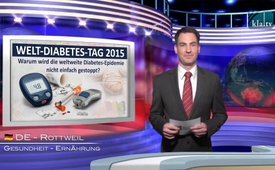 Ко Всемирному Дню Диабета 2015 года:  Почему не останавливают всемирную эпидемию диапета?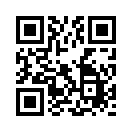 14 ноября, отмечался Всемирный День Диабета. С 2007 года ООН проводит его ежегодно. Сначала описание сахарного диабета. Сахарный диабет представляет собой собирательное обозначение для различных нарушений обмена веществ.14 ноября, отмечался Всемирный День Диабета. С 2007 года ООН проводит его ежегодно. Сначала описание сахарного диабета. Сахарный диабет представляет собой собирательное обозначение для различных нарушений обмена веществ. При этом в крови повышается содержание сахара, что приводит к повреждению жизненно важных органов. Диабет проявляется в различных формах. Чаще всего встречается диабет второго типа. В основном он вызван неправильным питанием и избыточным весом. Сахарный диабет второго типа принял в настоящее время масштабы эпидемии во всём мире. 
В 2010 году во всем мире диабетом были больны 285 миллионов людей. Предполагается, что в 2030 году число больных диабетом возрастёт до 438 миллионов. 
Соответственно Докладу ВОЗ о здоровье, в 2014 году избыточный вес является одним из самых больших проблем здоровья населения в 21 веке. Наибольшее количество людей с избыточным весом живут в американском регионе. Они составляют 61% всего населения. Но европейский регион недалёк от них с долей в 58,6%. Избыточный вес является самой частой причиной сахарного диабета второго типа. Эксперты ВОЗ пришли к выводу: из-за роста количества людей с избыточным весом и ожирением, а это значит индекс массы тела 30 и более, будущие поколения возможно будут снова иметь более короткую продолжительность жизни, чем сегодня. 
Уже в 2007 году научное исследование, опубликованное в журнале «Американский журнал здоровья» показало, что лимонады способствуют повышению веса и играют большую роль в росте заболеваемости сахарным диабетом второго типа среди населения.
Потребительская организация Foodwatch в 2012 году исследовала 1500 пищевых продуктов, которые были изготовлены специально для детей. Они пришли к выводу, что около ¾ продукции попадают в категорию сладкой и жирной пищи и вредны для детей. 
По высказываниям эксперта по пищевым продуктам Foodwatch Анны Марквард, пищевая промышленность получает мало прибыли продавая фрукты и овощи. Поэтому, я цитирую: «Производители экономически более заинтересованны в том, чтобы продать как можно больше несбалансированных продуктов и как можно раньше начать програмирование детей на нездоровую пищу». 
В связи с этим возникают вопросы. Почему ВОЗ не распознаёт свою главную задачу? Она допускает ослабление целых народов и миллиардные расходы в медицине, в то время как пищевая промышленность, которая поставляет людям вредные продукты, безнаказанно может продолжать свою работу. Как возможно такое?
Об аналогичном феномене мы сообщали в наших передачах: «Всемирная Климатическая Конференция в Перу – обман, вызывающий недоумение?» от 17.01.2015 года и «Изменение мирового климата – великий вызов или прибыльная афера?» от 01.11.2015 года. В этих передачах мы показали, как МГЭИК настаивает на своей гипотезе, вопреки высказываниям тысячи учёных по всему миру, которые обосновано опровергают эту гипотезу.
На klagemauer.TV Вы можете найти и другие передачи, освещающие подобные темы, когда под предлогом помощи действуют в ущерб человеку и окружающей среде.   
Становится очевидным, что эти глобально действующие организации только прикрываются добродетелью, за которой глобальная финансовая элита может совершать величайшие преступления против мирового сообщества.от C.H/H.M.Источники:http://weltdiabetestag.de/
http://www.spiegel.de/gesundheit/diagnose/gesundheit-in-europa-zu-viel-alkohol-und-tabak-laut-who-a-1054245.html
http://www.faz.net/aktuell/wissen/medizin/wie-big-sugar-manipuliert-zuckerlobbyisten-treiben-forscher-vor-sich-her-13712648.html
http://www.abendblatt.de/wirtschaft/article107757688/Foodwatch-Drei-Viertel-der-Kinderlebensmittel-ungesund.html
http://www.abendblatt.de/multimedia/archive/01093/foodwatchReport_1093669a.pdf
http://www.dzd-ev.de/themen/diabetes-die-krankheit/zahlen/Может быть вас тоже интересует:#Izmenenijeklimata - Изменение климата - www.kla.tv/IzmenenijeklimataKla.TV – Другие новости ... свободные – независимые – без цензуры ...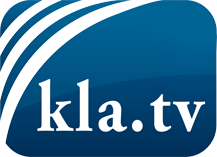 О чем СМИ не должны молчать ...Мало слышанное от народа, для народа...регулярные новости на www.kla.tv/ruОставайтесь с нами!Бесплатную рассылку новостей по электронной почте
Вы можете получить по ссылке www.kla.tv/abo-ruИнструкция по безопасности:Несогласные голоса, к сожалению, все снова подвергаются цензуре и подавлению. До тех пор, пока мы не будем сообщать в соответствии с интересами и идеологией системной прессы, мы всегда должны ожидать, что будут искать предлоги, чтобы заблокировать или навредить Kla.TV.Поэтому объединитесь сегодня в сеть независимо от интернета!
Нажмите здесь: www.kla.tv/vernetzung&lang=ruЛицензия:    Creative Commons License с указанием названия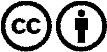 Распространение и переработка желательно с указанием названия! При этом материал не может быть представлен вне контекста. Учреждения, финансируемые за счет государственных средств, не могут пользоваться ими без консультации. Нарушения могут преследоваться по закону.